びわこ学園医療福祉センター草津　滋賀県　小児在宅医療体制整備事業　事務局　宛申込締切：令和３年　１０月　１１日（月）　17時申し込み日　令和　　年　　　月　　　　日必要事項をご記入のうえ、本票をそのままＦＡＸまたはメールで申し込みください。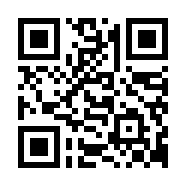 座学研修参加（10/25）※参加なら〇　不参加なら×をご記入ください。※参加費は無料です※座学研修はオンライン研修（ZOOM）になります。通信機器をご準備、また通信環境をご確認の上お申し込みください。※実技研修は座学研修を受けた人に限ります。（24名まで）※一機関からのご参加は２名までで調整をお願いします。※どちらも受講された方には受講修了証をお渡しします。※実技研修応募多数の場合は抽選になります。実技研修抽選に外れた方は座学研修のみの参加は可能です。　 その際は事務局からお知らせいたします。実技研修参加（11/8）※参加なら〇　不参加なら×をご記入ください。※参加費は無料です※座学研修はオンライン研修（ZOOM）になります。通信機器をご準備、また通信環境をご確認の上お申し込みください。※実技研修は座学研修を受けた人に限ります。（24名まで）※一機関からのご参加は２名までで調整をお願いします。※どちらも受講された方には受講修了証をお渡しします。※実技研修応募多数の場合は抽選になります。実技研修抽選に外れた方は座学研修のみの参加は可能です。　 その際は事務局からお知らせいたします。氏名職種お名前（ふりがな）氏名所属事業所名所属事業所名連絡先連絡先電話：　　　　　　　　　　　　　FAX：e-mailアドレスe-mailアドレス